Publicado en Barcelona el 20/06/2019 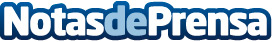 Cuatro alumnas de EAE Business School seleccionadas para el programa de talento de LOEWELas alumnas fueron reclutadas a través del Recruiting Day Be LOEWE 2019 que se celebró en el campus de Madrid de EAE. Be LOEWE 2019 contó con la participación seis escuelas de negocios que compitieron para optar a las 13 becas disponibles de la marca de origen españolDatos de contacto:Montserrat Bros932277552Nota de prensa publicada en: https://www.notasdeprensa.es/cuatro-alumnas-de-eae-business-school Categorias: Nacional Educación Marketing Emprendedores http://www.notasdeprensa.es